Конспект сюжетно-ролевой игры для детей младшей группы«Мы немножко поиграем, о профессиях узнаем»Цель: Расширение знаний детей о профессиях.Задачи:Образовательные: Формировать умение подбирать игрушки, атрибуты для сюжетно-ролевой игры. Закрепить ранее полученные знания о труде врача, продавца, парикмахера, повара.Развивающие: Развивать психические процессы: мышление, внимание, воображение, память. Развивать познавательные способности детей. Развивать коммуникативные навыки.Воспитательные: Воспитывать уважение к труду взрослых.Образовательная область: познавательное развитие. Интеграция образовательных областей: познавательное развитие, речевое развитие, социально-коммуникативное развитие.Виды деятельности: игровая, коммуникативная, чтение художественной литературы.Методы и приемы: создание воображаемой ситуации, художественное слово, дидактическая игра, похвала. Материалы и оборудование: атрибуты к игре «Магазин», «Больница», «Парикмахерская», «Водитель», «Столовая», костюмы, изображение «Пешеходного перехода» и сигнала светофора.Предварительная работа: Беседы «Какие бывают профессии», «Профессии наших мам и пап», «Наш друг – светофор». Чтение художественной литературы: потешки, песенки, «Как мы ездили в зоологический сад» Житкова, «Поросенок Петр и магазин» Петрушевской, «Айболит» К. Чуковского. Дидактические игры: «Четвертый лишний», «Подбери предмет к фотографии», «В магазин за покупками», «Кому что нужно для работы», «Угадай профессию».Словарь: столовая, шприц.Ожидаемый результат: развитие интереса к предметному окружению, расширение представлений детей о профессиях.Ход игрыВоспитатель: Ребята, вы хотите поиграть? Сегодня мы с вами отправимся в увлекательное путешествие по городу.  Мы попадем в мир взрослых профессий. Хотите почувствовать себя взрослыми и выбрать себе профессию? Тогда отправляемся в интересную экскурсию на городском автобусе. А я буду вашим экскурсоводом.В группе расположены стульчики в два ряда. Все дети -  пассажиры, один ребенок -  шофер.Воспитатель: Здравствуйте, вы кто?Шофер: Я - автобуса шофер - Завожу быстрей мотор!Пассажирам за проездПолагается билет.Проходим, садимся, передаём за проезд, не забываем уступать места маленьким детям и пожилым людям. Поехали! Шофер заводит мотор, крутит руль. Дети передают деньги за проезд, получают билеты. Шофер: Остановка - «Город мастеров». Будьте внимательнее при переходе дороги! До свидания!Шофер машет ребятам рукой, пассажиры выходят.Воспитатель: Нам нужно перейти дорогу по пешеходному переходу с помощью светофора. Посмотрим какой свет горит. Красный? Можно идти? А сейчас какой свет горит?  Зеленый? Можно идти? Переходим дорогу.Переходим улицу по пешеходному переходу и заходим в «Парикмахерскую».Парикмахер:- Здравствуйте, ребята, проходите, посмотрите. Здесь, светло и интересно.Есть зеркало, есть кресло.Ножницы, расческиИ журнал причесок.Делаем прически, стрижки.Воспитатель: Вам понравилась профессия парикмахер? А теперь отправляемся дальше. Посмотрите, пожалуйста, направо, видите большую вывеску? На ней написано «Магазин». Пойдемте, посмотрим, кто же там работает.Заходим в магазин.Воспитатель: Здравствуйте, мы – ребята из детского сада, приехали на экскурсию в «город мастеров», расскажите кем вы работаете?Продавец: Я продавец, продаю продукты: Овощи и фрукты.          Выбирайте, покупайте,Деньги в кассу отдавайте.Воспитатель: Ребята, хотите стать покупателями? Выбираем фрукты и овощи. Отдаем деньги. Получаем товар. Благодарим. Выходим из магазина.Воспитатель: Ребята, где мы побывали? Что делает продавец в магазине? (ответы детей)Смотрите -  впереди красный крест. Это знак больницы. Подойдем поближе и посмотрим.Воспитатель: Доктор лечит ребятишек,И девчонок, и мальчишек.Всем поправит он здоровье,Наш любимый добрый доктор!- Здравствуйте, вы доктор?Доктор: Да, я -  доктор, я лечу детей.Здравствуйте, дети!Как вы себя чувствуете? Горло, животик не болит? Я могу сделать укол, дать таблетки, поставить градусник.Воспитатель: Спасибо доктор, мы все здоровы.Если вдруг заболеем, то обязательно придем к вам лечиться.Ребята, с кем мы встречались? Вам понравилась профессия доктора?Дети, в нашем городе мастеров есть уютная столовая.  Давайте зайдем туда и узнаем, кто нас там ждет!Заходим в столовую.Воспитатель: Здравствуйте, представьтесь, кто вы?Повар: Хожу я в белом колпаке,И с поварешкою в руке,Кашу, щи и винегретПриготовлю на обед.Угадали, кто я?Ну, конечно, повар!Повар угощает ребят обедом. Воспитатель: Ребята, скажите где мы были? Чем занимается повар? Воспитатель: Наступает вечер, рабочий день в городе мастеров заканчивается, мастера уходят домой.    И нам тоже пора возвращаться домой, в детский сад. Садимся в автобус. Поехали, водитель!Водитель заводит мотор. Автобус отправляется в путь.Водитель: Передаем за проезд.Воспитатель: Пока мы едем, я предлагаю поиграть в игру «Что я видел, где я был»:- Я видел шприц, где я был? (Я был в больнице)- Я видел фен, где я был? (Я был в парикмахерской)- Я видел овощи и фрукты, где я был? (Я был в магазине)- Я видел кастрюли, поварешку? (Я был в столовой). - Молодцы, ребята! Вы такие внимательные!Все вместе: Как мы весело играли, о профессиях узнали!Воспитатель: Вам понравилось путешествие в город мастеров? Теперь вы знаете, как живут и трудятся люди в нашем городе. Может быть, когда вы станете большими, кто-то из вас выберет одну их этих профессий.Шофер: Остановка «Детский сад».  Все выходят в детский сад.Приложения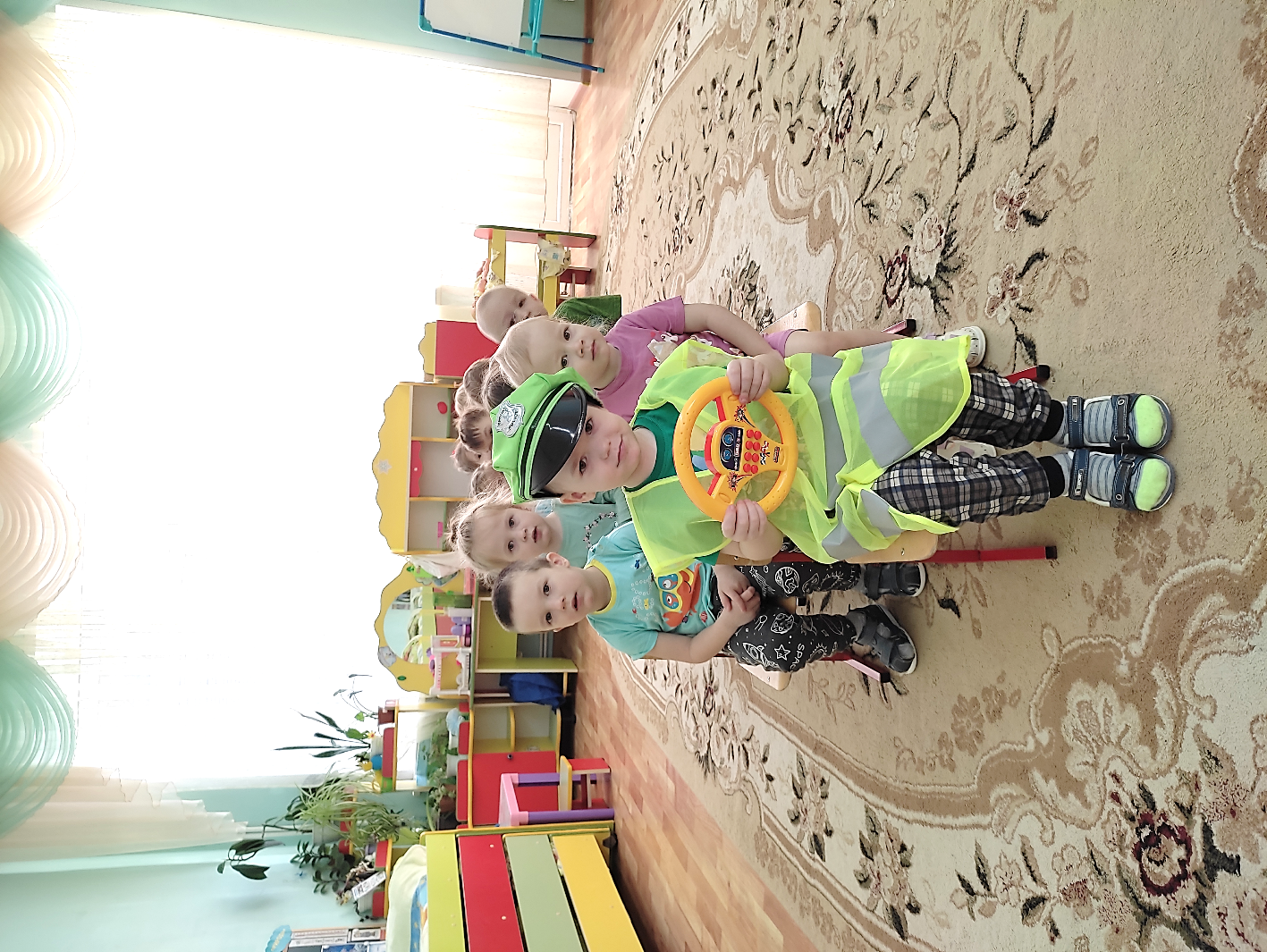 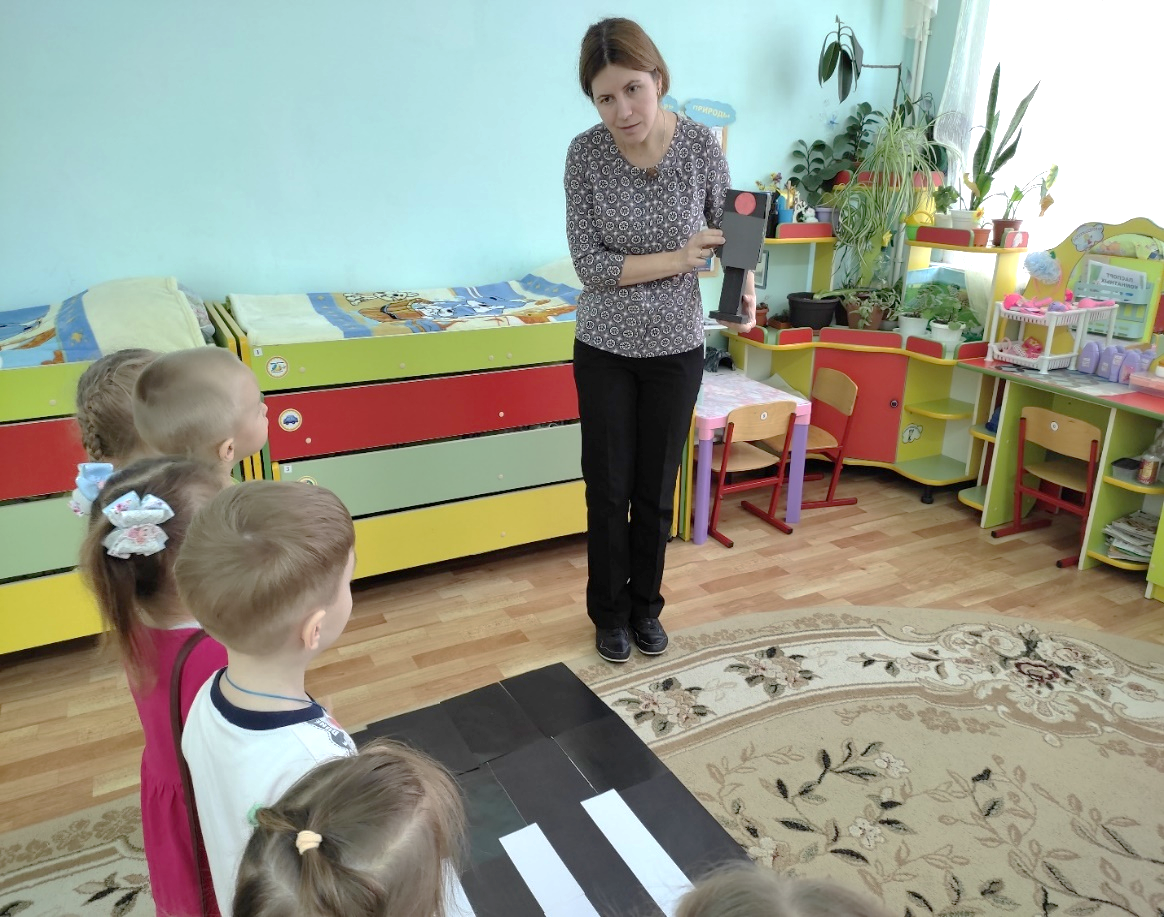 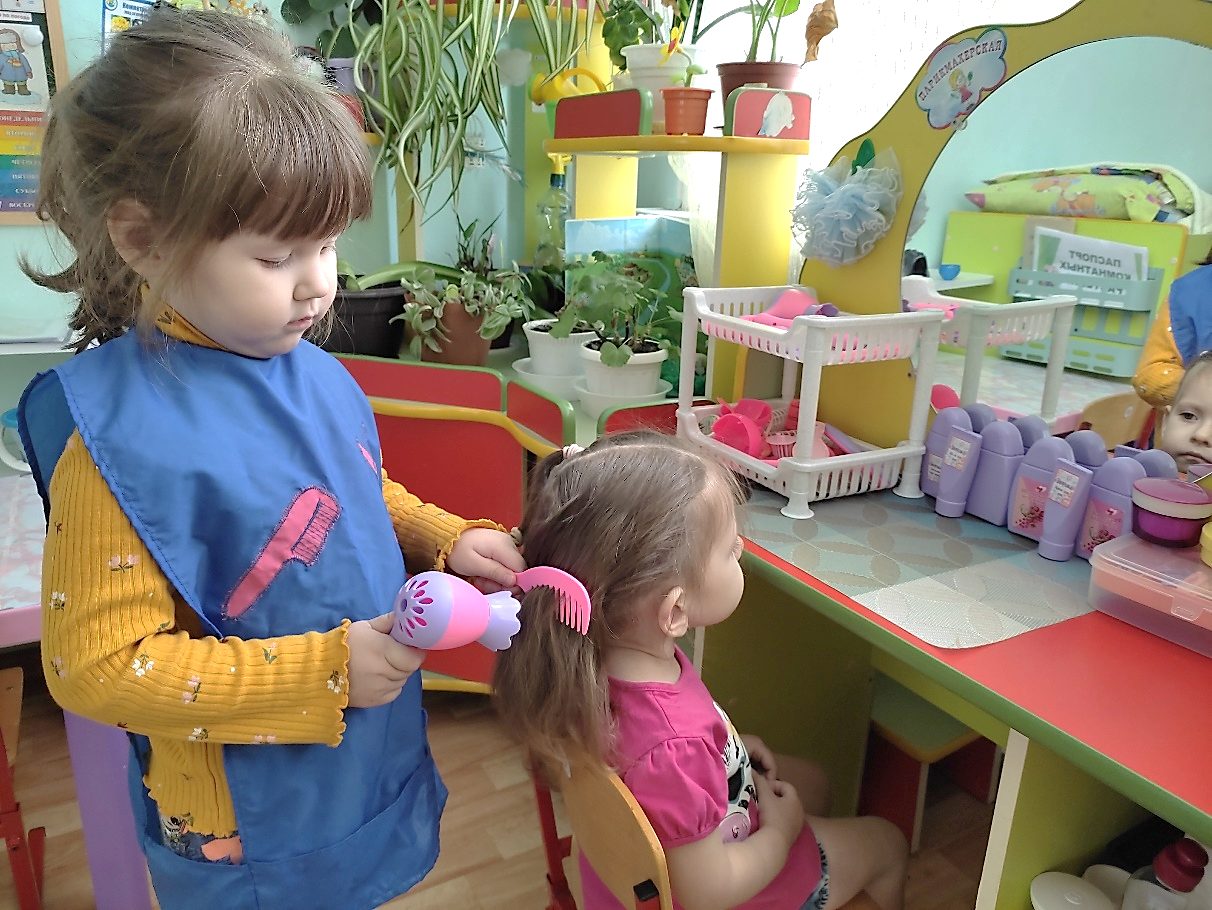 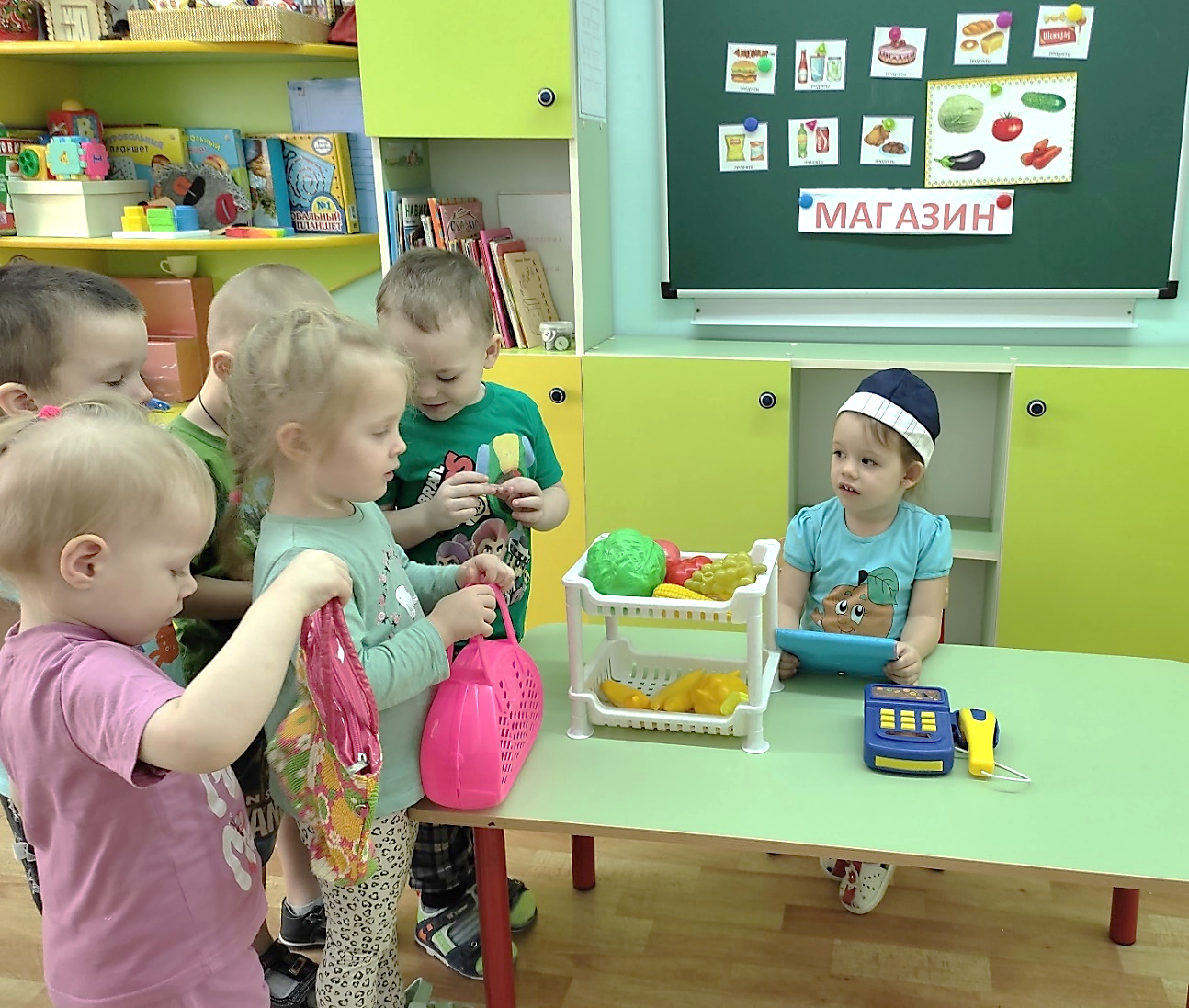 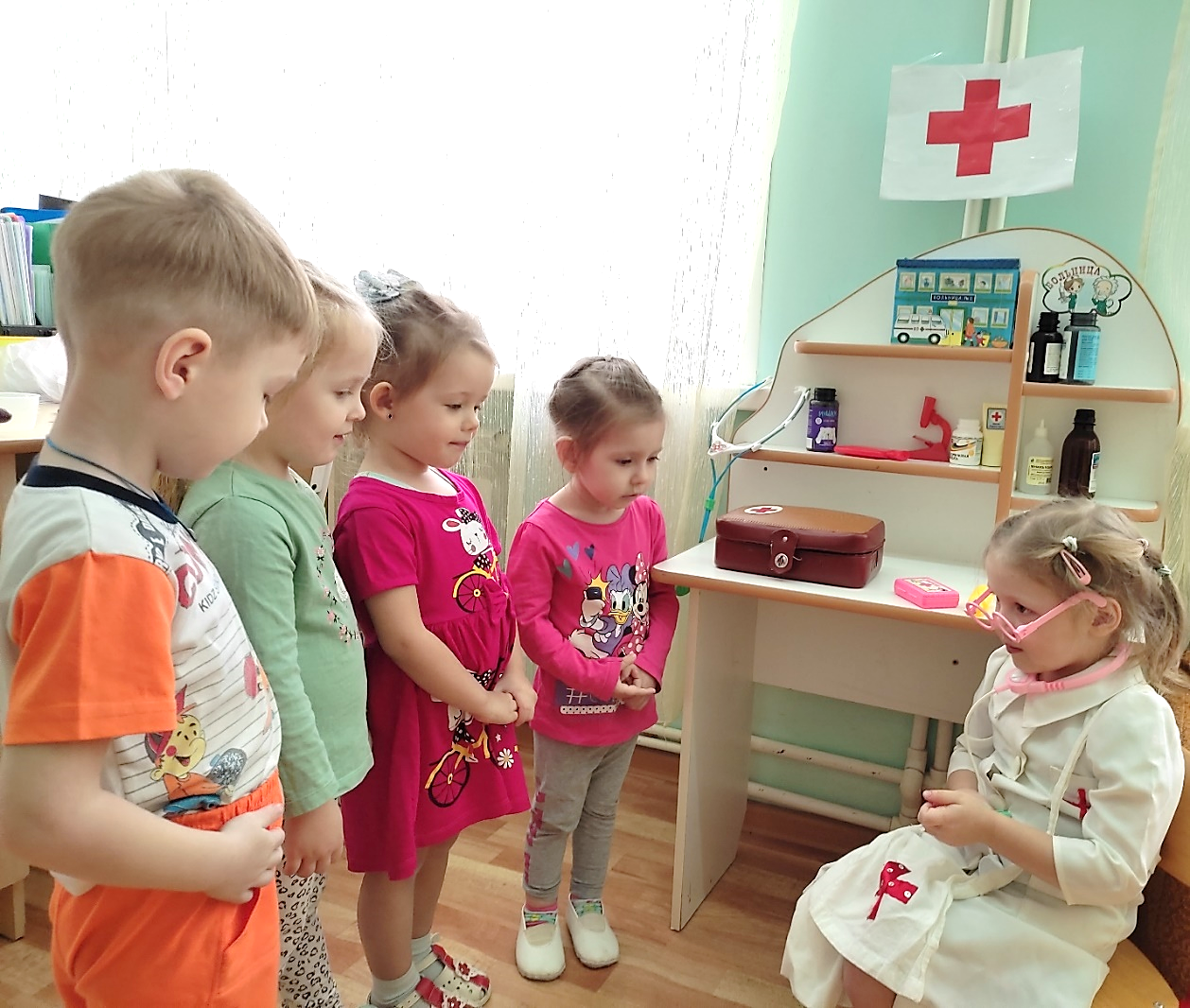 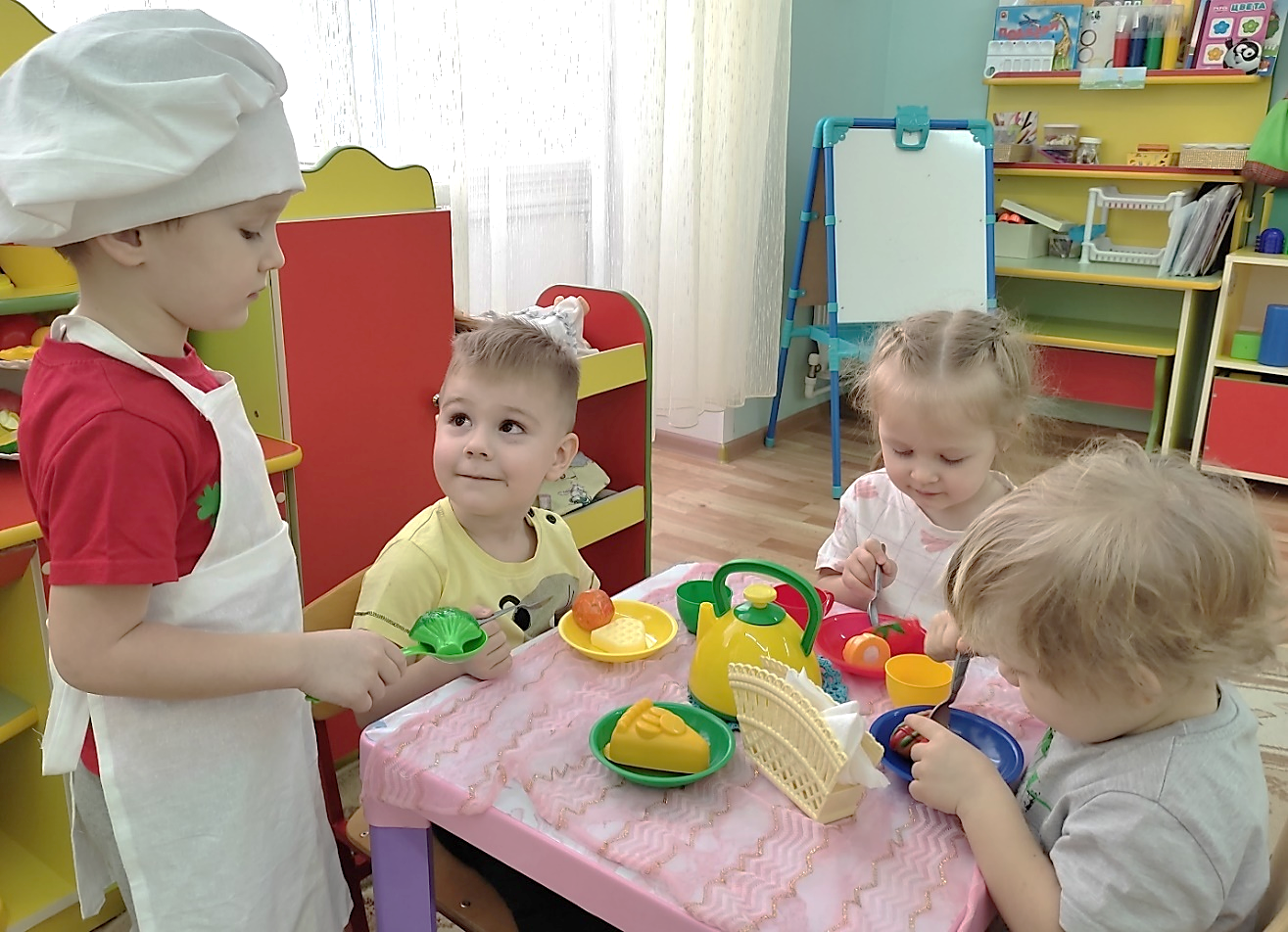 